проект                                                                                                                                                                                                                                                                                                                                                                               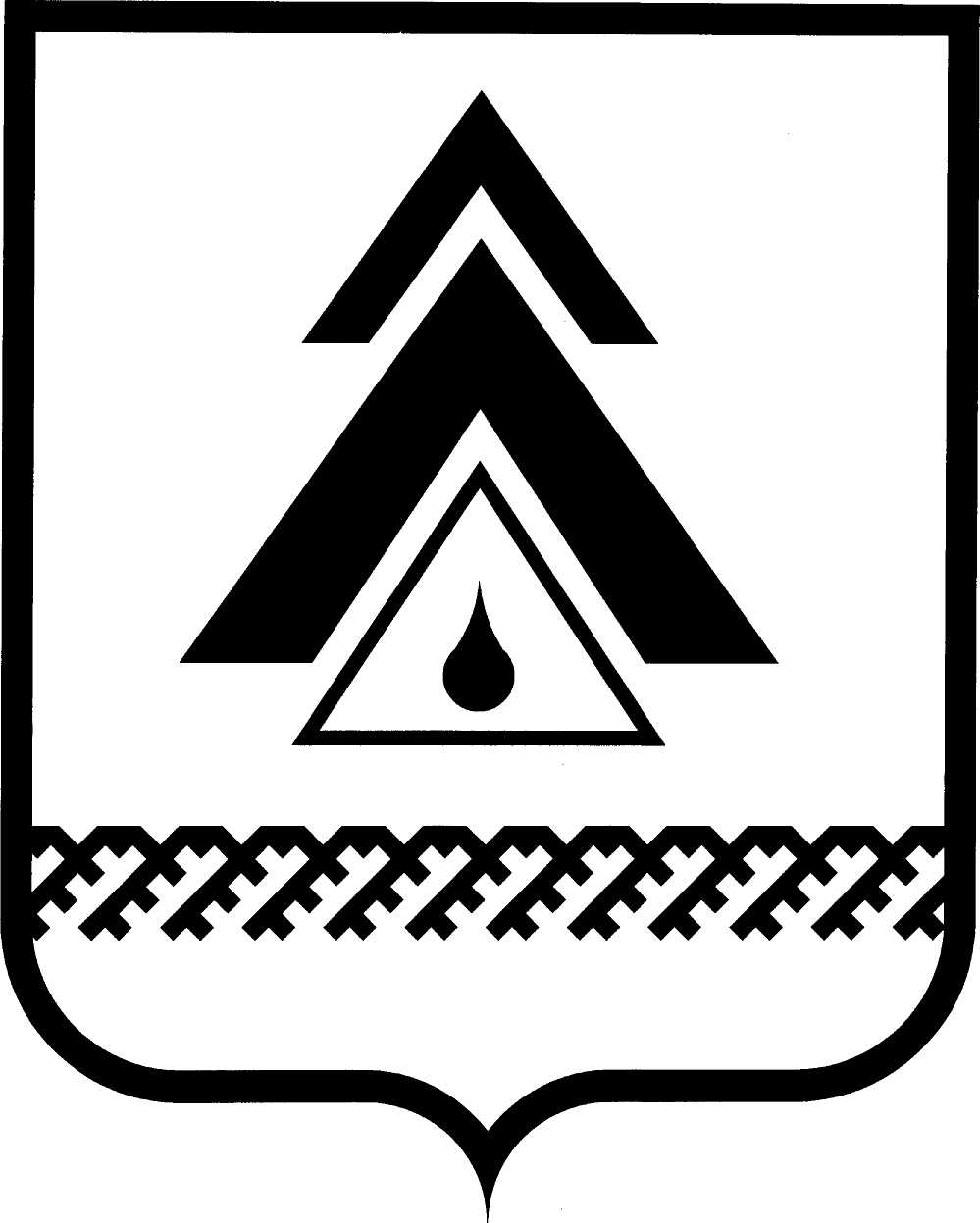 ДУМА НИЖНЕВАРТОВСКОГО РАЙОНАХанты-Мансийского автономного округа - ЮгрыРЕШЕНИЕО внесении изменения в приложение к решению Думы района от 05.12.2011 № 137 «О порядке организации и осуществления территориального общественного самоуправления, условиях и порядке выделения необходимых средств из местного бюджета»	Во исполнение пункта 2.3.2 протокола заседания Совета при Губернаторе Ханты-Мансийского автономного округа - Югры по развитию местного самоуправления в Ханты-Мансийском автономном округе - Югре от 15.12.2017 № 29	Дума района РЕШИЛА:1. Внести в приложение к решению Думы района от 05.12.2011 № 137 «О порядке организации и осуществления территориального общественного самоуправления, условиях и порядке выделения необходимых средств из местного бюджета» изменения, дополнив раздел I пунктом 1.4 следующего содержания: «1.4. Информация о правовых и организационных основах территориального общественного самоуправления размещается на официальном веб-сайте администрации Нижневартовского района (www.nvraion.ru) и публикуется в районной газете «Новости Приобья».».2. Решение опубликовать (обнародовать) в приложении «Официальный бюллетень» к районной газете «Новости Приобья» и на официальном веб-сайте администрации Нижневартовского района (www.nvraion.ru).3. Решение вступает в силу после его официального опубликования (обнародования).от ____________г. Нижневартовск                                                       № ___         Председатель Думы района ________________ С.В. СубботинаГлава района________________ Б.А. Саломатин